ИЗМЕНЕНИЯ В ПРОЕКТНУЮ ДЕКЛАРАЦИЮМногоэтажная застройка, объекты общественного, коммунального назначения, инженерные сети и сооружения в квартале . Барнаула. Разноэтажный жилой дом со встроено – пристроенными объектами общественного назначения по адресу: Павловский тракт, 291(стр. №2 кв. 2008).2. ИНФОРМАЦИЯ О ПРОЕКТЕ СТРОИТЕЛЬСТВАДополнение в пункт: «Способ обеспечения и исполнение обязательств застройщика по договору».Договор с обществом с ограниченной ответственностью «Страховая компания «Респект». Адрес:390023, Рязанская область, г. Рязань, улица Есенина, д.29. ИНН 7743014574 КПП 623401001 ОГРН1027739329188 р/с 40701810100260000170 в ПАО банк ВТБ, к/с 30101810700000000187 БИК 044525187..Генеральный директор                                                                                     С. О. Дёмин15.12.2016Акционерноеобщество «БАРНАУЛКАПСТРОЙ» .Барнаул, ул.Папанинцев,114телефон: 24-02-32, факс: 24-08-67barnaulkapstroy@yandex.ruИНН 2225112780  КПП 222101001ОГРН 1102225010392________________________№_____________на №№ квартирыДоговор долевого участия Договор страхования гражданской ответственности 5№9-16 КВ от 01.12.2016ГОЗ-75-0550/16/5  от 09.12.2016г119№3-16 КВ от 01.12.2016ГОЗ-75-0550/16/119  от 09.12.2016г220№4-16 КВ от 01.12.2016ГОЗ-75-0550/16/220  от 09.12.2016г292№7-16 КВ от 01.12.2016ГОЗ-75-0550/16/292  от 09.12.2016г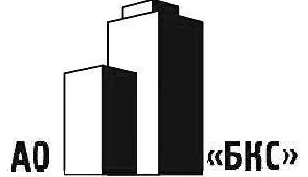 